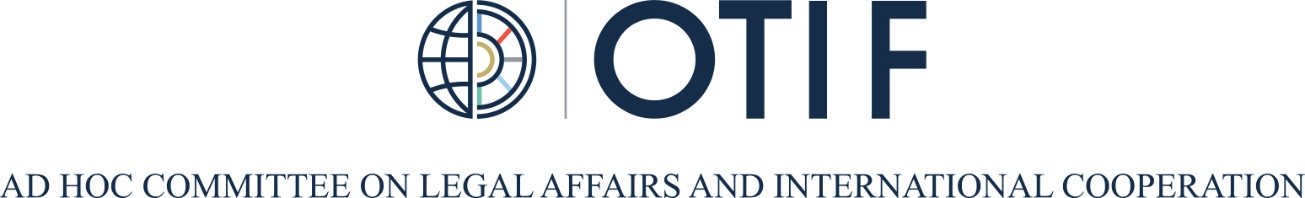 APPLICATION FOR REGISTERED STAKEHOLDER STATUS IN THE AD HOC COMMITTEE ON LEGAL AFFAIRS AND INTERNATIONAL COOPERATIONPlease fill in and return by email to law@otif.orgBy submitting this application, the applicant declares his/her intention to respect the following principles: Compliance with COTIF, in particular with the aim, institutional structure and decision-making rules of OTIF;Not to compromise OTIF's legal status as an independent intergovernmental organisation, its reputation and its credibility;Mutual respect and integrity;Proportionality, transparency, non-discrimination and inclusiveness for a broad and balanced representation of stakeholders;Legality, reliability and accuracy of stakeholder conduct and contributions;Non-remuneration of stakeholders' participation in OTIF's activities.The applicant also undertakes to contribute to the development, application, dissemination, promotion, monitoring and/or assessment of OTIF's legal instruments. Name of a natural or legal person Legal statusArea(s) of activityMembers and conditions for accession (for international associations only)Areas of legitimate interest in the activities of the ad hoc Committee on Legal Affairs and International Cooperation1. The basic Convention (COTIF), in particular  The common provisions (Articles 8 to 12)  Arbitration (Articles 28 to 32)2. The “Uniform Rules concerning the Contract of International Carriage of Passengers by Rail (CIV)”, forming Appendix A to the Convention, In their entirety The following parts only:  General provisions Conclusion and Performance of the Contract of Carriage Carriage of Hand Luggage, Animals, Registered Luggage and Vehicles Liability of the Carrier Liability of the Passenger Assertion of Rights Relations between Carriers Other: 3. The “Uniform Rules concerning the Contract of International Carriage of Goods by Rail (CIM)”, forming Appendix B to the Convention, In their entirety The following parts only:  General provisions Conclusion and Performance of the Contract of Carriage Liability Assertion of Rights Relations between Carriers Other: 4. The “Uniform Rules concerning Contracts of Use of Vehicles in International Rail Traffic CUV)”, forming Appendix D to the Convention,  In their entirety Other: 5. The “Uniform Rules concerning the Contract of Use of Infrastructure in International Rail Traffic (CUI)”, forming Appendix E to the Convention In their entirety The following parts only:  General provisions Contract of Use Liability Actions by Auxiliaries Assertion of Rights Other: 6. General and cross-cutting legal subjects: Long-term strategy Monitoring and assessment of legal instruments  Digitalisation Railway network access conditions and cross-border cooperation for the purpose of organising international rail transport Other: Focal point(s)  Ms                                 ☐  Mr                                    Surname: First name: Official role:  Email: Tel.:Work address: Place and dateSignature 